Складучасників соціально-побутового сектору                             Голова сектору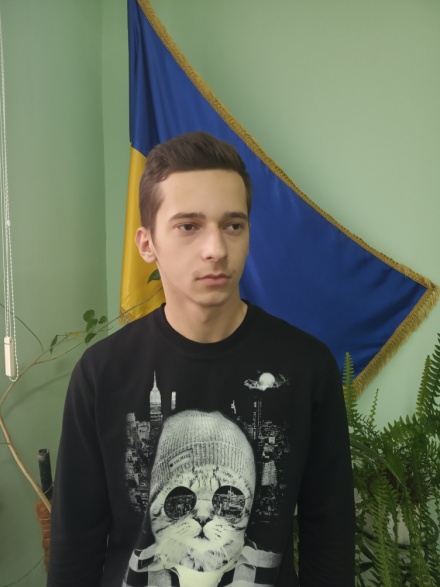                                   Яневич Анатолій АнатолійовичСкладучасників спортивно-туристичного сектору                           Голова сектору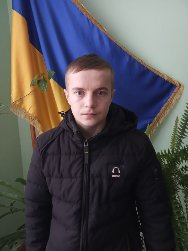 	                                      Хоменко Олександр ОлександровичСкладучасників навчально-інформаційного сектору                                     Голова сектору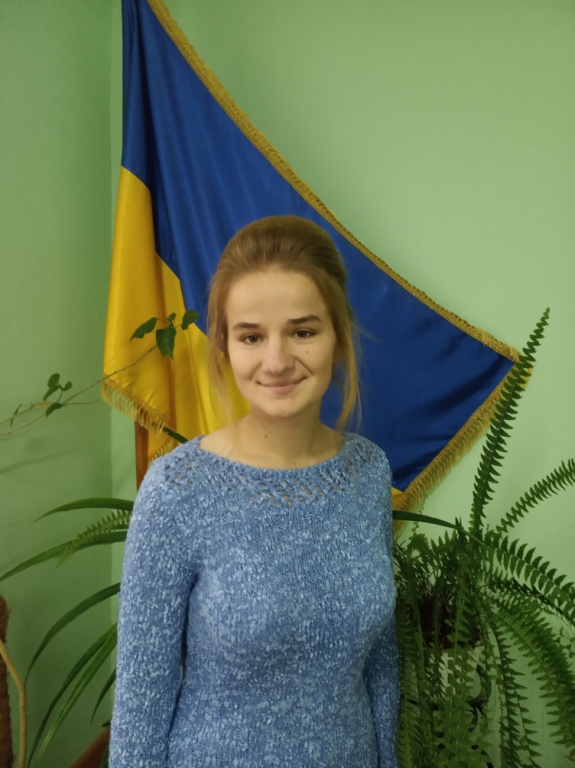                                                             Єдинак Майя МихайлівнаСклад учасників культурно-масового сектору                                Голова сектору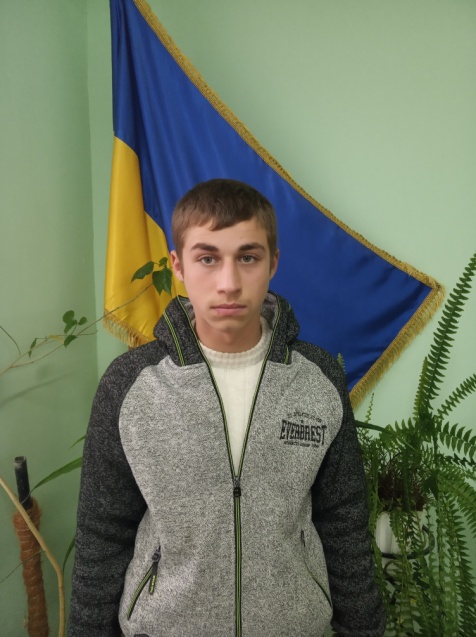                                   Власюк Назар ОлександровичСкладучасників прес-центру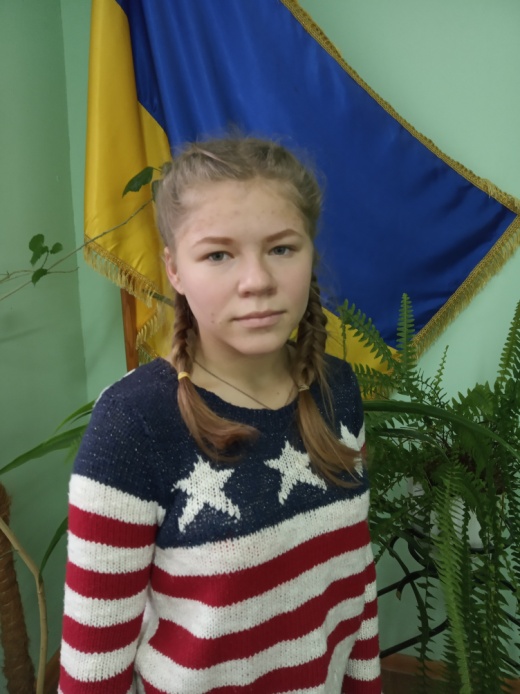                                      Голова центру                                                             Ковальчук Лариса Вікторівна№ Прізвище, ініціали№ групиРік навчанняЯку професію здобуває1 Костюшко Алла  53Продавець продовольчих товарів2Сергійчук Ростіслава 53Продавець продовольчих товарів3Коцюба Богдан 11Тракторист-машиніст с/г виробництва№ Прізвище, ініціали№ групиРік навчанняЯку професію здобуває1 Вакулюк Андрій  3 3Тракторист-машиніст с/г виробництва2 Сковлюк Володимир41Продавець продовольчих товарів3Карпюк Ілля 11Тракторист-машиніст с/г виробництва4 Бульчак Світлана61 Продавець продовольчих товарів, плодоовочівник№ Прізвище, ініціали№ групиРік навчанняЯку професію здобуває1Кульбовська Ольга  53 Продавець продовольчих товарів, плодоовочівник2Сергійчук Ростіслава53 Продавець продовольчих товарів, плодоовочівник3Клочко Назар 11Тракторист-машиніст с/г виробництва№ Прізвище, ініціали№ групиРік навчанняЯку професію здобуває1Федорчук Валентин  162Тракторист-машиніст с/г виробництва2Тишківський Богдан 162 Тракторист-машиніст с/г виробництва3 Журавель Олександр22Тракторист-машиніст с/г виробництва№ Прізвище, ініціали№ групиРік навчанняЯку професію здобуває1 Дороніна Марія   61 Продавець продовольчих товарів, плодоовочівник2 Вінцевич Олександра 61 Продавець продовольчих товарів, плодоовочівник3Петкевич Вікторія 61 Продавець продовольчих товарів, плодоовочівник